PENERAPAN SISTEM PRESTASI KERJA DALAM MENILAI KINERJA APARATUR SIPIL NEGARA(STUDI DI DINAS KESEHATAN PROVINSI JAWA TIMUR)SKRIPSIDiajukan Sebagai Salah Satu Syarat Untuk Menyelesaikan Studi Pada Program Studi Administrasi Publik Fakultas Ilmu Sosial dan Ilmu PolitikDisusun Oleh  :NOVIRA EKA PUTRINIM : 14031079PROGRAM STUDI ADMINISTRASI PUBLIKFAKULTAS ILMU SOSIAL DAN ILMU POLITIKUNIVERSITAS BHAYANGKARASURABAYA2018FAKULTAS ILMU SOSIAL DAN ILMU POLITIKUNIVERSITAS BHAYANGKARASURABAYATANDA PERSETUJUAN SKRIPSINama			:	Novira Eka PutriNIM			:	14.031.079Jurusan/ Prodi		:	Administrasi PublikJudul Skripsi		:	Penerapan Sistem Prestasi Kerja Dalam Menilai Kinerja 					Aparatur Sipil Negara di Dinas Kesehatan Provinsi Jawa TimurMenyetujui,Surabaya, 09 Juli 2018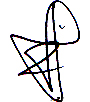 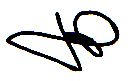 HALAMAN PENGESAHANDipertahankan di depan Dewan Penguji Skripsi Fakultas Ilmu Sosial dan Ilmu Politik Universitas Bhayangkara Surabaya dan Diterima untuk memenuhi syarat guna memperoleh gelar sarjana atau strata satu.Pada Tanggal 18 Juli 2018Mengesahkan :Fakultas Ilmu Sosial dan Ilmu PolitikUniversitas Bhayangkara SurabayaDekan,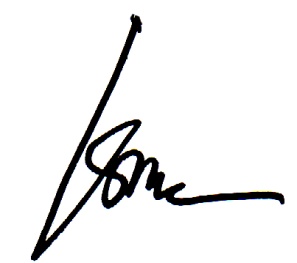 (Ismail, S.Sos, M.Si)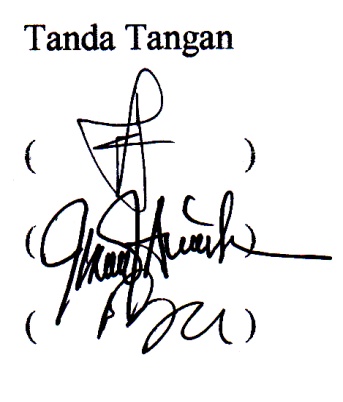 Dewan Penguji :								Tanda Tangan Dra. Tri Prasetijowati, M.Si			(Ketua)		(		)Drs. Ali Fahmi, M.Si				(Anggota)		(		)Bagus Ananda Kurniawan, S.AP, M.AP		(Anggota)		(		)PERNYATAAN ORIGINALITASYang bertanda tangan dibawah ini :Nama						: Novira Eka PutriNIM						: 14.031.079Program Studi					: Administrasi PublikMenyatakan bahwa judul Skripsi berjudul	:“Penerapan Sistem Prestasi Kerja Dalam Menilai Kinerja Pegawai Negeri Sipil (Studi di Dinas Kesehatan Provinsi Jawa Timur)”Merupakan hasil karya tulis ilmiah yang bersifat original / bukan plagiasi baik sebagian atau keseluruhan.Apabila di kemudian hari ditemukan adanya unsur plagiasi dalam karya tulis ilmiah dimaksud, maka saya bersedia dituntut sebagaimana peraturan perundang-undangan yang berlaku.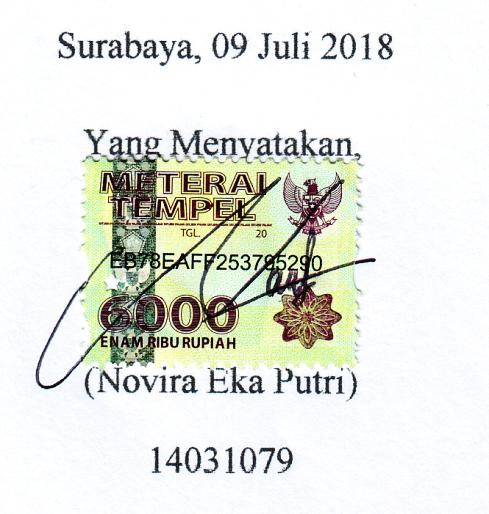 Surabaya, 09 Juli 2018MOTTO :“Menjadi seorang yang pesimis ternyata ada baiknya. Pilihannya adalah aku benar akan apa yang kupikirkan atau aku mendapatkan kejutan yang menyenangkan”“Kerahkan hati, pikiran, dan jiwamu ke dalam aksimu yang paling kecil sekalipun, karena inilah rahasia kesuksesan”“Ingatlah Allah saat hidup tak berjalan sesuai keinginanmu. Allah pasti punya jalan yang lebih baik untukmu”ABSTRAKPENERAPAN SISTEM PRESTASI KERJA DALAM MENILAI KINERJA PEGAWAI NEGERI SIPIL(Studi pada Dinas Kesehatan Provinsi Jawa Timur)Novira Eka PutriProgram Studi Administrasi Publik, Fakultas Ilmu Sosial dan Ilmu Politik, Universitas Bhayangkara Surabayae-mail : noviraekaputri91@gmail.comAbstrak : Suatu langkah mengadakan penilaian prestasi kerja itu berarti suatu organisasi telah memanfaatkan secara baik atas sumber daya manusia yang ada di dalam organisasi. Sedangkan untuk hasil penilaian tersebut diperlukan sebagai masukan dan juga umpan balik dalam mempertimbangkan gaji atau kompensasi, promosi, tindakan disiplin, dan juga merupakan umpan balik untuk meningkatkan motivasi dan pengarahan perbaikan, dan perencanaan pelatihan atau pengembangan SDM berikutnya. Sumber daya manusia mempunyai kedudukan semakin penting pada keadaan masyarakat yang selalu dinamis, terlebih lagi kondisi saat ini sedang berada atau sedang menuju kepada masyarakat yang beorientasi kerja, yang memandang kerja adalah sesuatu yang mulia. ASN sebagai unsur aparatur negara dan bagian dari sumber daya manusia tidak lepas dari tuntutan tersebut, sehingga dibutuhkan pengembangan dan penyempurnaan sistem kerja dalam menghadapi tugas yang semakin berat dalam pelaksanaan dan keberhasilan pembangunan. ASN yang diangkat dalam suatu jabatan dan pangkat tertentu, diangkat berdasarkan prinsip profesionalisme sesuai dengan kompetensi, prestasi kerja, dan jenjang pangkat yang ditetapkan untuk jabatan secara obyektif tanpa membedakan jenis kelamin, suku, agama, ras, atau golongan. Untuk itu perlu dilakukan penilaian kinerja secara periodik yang berorientasi pada masa lalu atau masa yang akan datang. Dalam hal ini instansi pemerintah merupakan salah satu pelayan publik bagi masyarakat yang perannya sangat vital. Maka tidaklah heran jika setiap pegawai dituntut untuk memiliki kualitas kinerja yang baik. Karena pada dasarnya kualitas kinerja pegawai ini akan menentukan maksimal atau tidaknya pencapaian dari target yang diharapkan. Kualitas kinerja pegawai ini pun dapat dilihat dari sebuah penilaian prestasi kerja dimana terdapat suatu proses yang dilakukan instansi pemerintah dalam menganalisis dan mengevaluasi kualitas kinerja pegawai agar nantinya dapat menjadi acuan pada periode berikutnya. Kata Kunci : Prestasi Kerja, Penilaian, Aparatur Sipil NegaraABSTRACKPENERAPAN SISTEM PRESTASI KERJA DALAM MENILAI KINERJA PEGAWAI NEGERI SIPIL(Studi pada Dinas Kesehatan Provinsi Jawa Timur)Novira Eka PutriProgram Studi Administrasi Publik, Fakultas Ilmu Sosial dan Ilmu Politik, Universitas Bhayangkara Surabayae-mail : noviraekaputri91@gmail.comAbstrack : A step to perform performance appraisal means that an organization has made good use of the human resources within the organization. As for the results of the assessment is required as input and also feedback in considering salary or compensation, promotion, disciplinary action, and also a feedback to improve motivation and guidance improvement, and planning the training or development of human resources next. Human resources have an increasingly important position in an ever-dynamic state of society, moreover the current state of being or being towards a work-oriented society, which views work as something noble. ASN as an element of the state apparatus and part of human resources can not be separated from these demands, so that required the development and refinement of the work system in the face of increasingly heavy tasks in the implementation and success of development. ASN appointed in a certain position and rank, appointed based on the principle of professionalism in accordance with the competence, work performance, and level of rank assigned to the position objectively regardless of sex, ethnicity, religion, race, or class. It is necessary to conduct periodic performance assessments that are oriented in the past or future. In this case government agencies are one public servant for the community whose role is vital. So no wonder if every employee is required to have good quality performance. Because basically the quality of performance of these employees will determine the maximum or not achievement of the expected target. This employee performance quality can also be seen from a work performance appraisal where there is a process conducted by government agencies in analyzing and evaluating the quality of employee performance so that later can be a reference in the next period.Keywords : Job Performance, Assessment, State Civil ApparatusKATA PENGANTAR	Puji syukur kepada Allah SWT atas segala limpahan Rahmat dan Karunia-Nya, sehingga penulis dapat menyelesaikan penyusunan skripsi ini. Shalawat serta salam semoga senantiasa terlimpah curahkan kepada Nabi Muhammad SAW.	Dalam penyusunan skripsi ini tidak akan selesai tanpa adanya bantuan, bimbingan serta dukungan dari berbagai pihak. Oleh karena itu dalam kesempatan ini penulis dengan senang hati menyampaikan terimakasih kepada :Bapak Brigjend Pol. (Purn.) Drs. Edy Prawoto, S.H, M.HUM selaku Rektor Universitas Bhayangkara Surabaya.Bapak Ismail, S.Sos, M.Si selaku Dekan Fakultas Ilmu Sosial dan Ilmu Politik Universitas Bhayangkara Surabaya.Bapak Bagus Ananda Kurniawan, S.AP, M.AP selaku Ketua Program Studi Fakultas Ilmu Sosial dan Ilmu Politik Universitas Bhayangkara Surabaya.Ibu Dra. Tri Prasetijowati, M.Si selaku Dosen Wali dan juga Dosen Pembimbing I yang telah dengan sabar memberikan bimbingan dan petunjuk dalam menyelesaikan skripsi ini.Bapak Drs. Heru Irianto, M.Si selaku Dosen Pembimbing II yang telah dengan sabar memberikan bimbingan dan petunjuk dalam menyelesaikan skripsi ini.Bapak Drs. Ec. Subekti, MM selaku Kepala Bidang Budaya Politik Badan Kesatuan Bangsa dan Politik yang sudah memberikan surat ijin untuk penelitian di Dinas Kesehatan Provinsi Jawa Timur.Bapak/ Ibu Kepala Dinas Kesehatan Provinsi Jawa Timur yang telah memperbolehkan penulis untuk melakukan penelitian disana.Bapak Edy Nugroho, S.H selaku Kepala Bagian Tata Usaha Dinas Kesehatan Provinsi Jawa Timur yang telah memberikan izin kepada penulis untuk melakukan penelitian.Bapak Ridwan S, S.Psi, M.Psi, psikolog selaku staf sub bagian kepegawaian Dinas Kesehatan Provinsi Jawa Timur yang telah memberikan izin kepada penulis untuk melakukan penelitian.Kedua orangtua saya tercinta, mama dan ayah yang telah menjadi orangtua terbaik dan terhebat sepanjang masa, yang selalu banyak memberikan doa, motivasi, nasehat, perhatian, cinta dan kasih sayang kepada penulis secara moril maupun materil hingga skripsi ini dapat selesai.Kedua nenek saya, pakde, bude, om, tante dan juga seluruh keluarga besar yang sudah memberikan doa dan dukungan kepada penulis.Pasangan terhebat dan tersayang ku Ivan Fauzi yang selalu sabar menghadapi permintaanku ini itu, rela ribet demi aku buat nyelesaikan skripsi ini. Diantar bimbingan, cari buku, sampai ikut penelitian. Serta mama dan juga bapak dan keluarga besar yang telah memberikan doa juga dukungan kepada penulis.Sahabat tercinta Arabella Carmeinita dan Restavia Leona dari awal masuk kuliah sampai sekarang tetap bersama, selalu ada dimanapun dan kapanpun, dalam suka dan duka. Selalu melakukan apapun disuka tanpa peduli dengan omongan orang, yang selalu makannya banyak, dan selalu mengkritik satu sama lain dan saling menyemangati satu sama lain untuk bisa wisuda bersama.Teman-teman Fisip Prodi Administrasi Publik angkatan 2014 yang sama-sama berjuang dari awal hingga akhir, khususnya Ragil, Anggun, Tika, Chandra, Tian, terutama Tyas salut banget sama dia meskipun dia sudah menikah dan sudah punya baby masih tetap semangat untuk menyelesaikan sampai akhir, terbukti kita semua mampu melakukan itu. Senang bisa kenal dengan kalian semua dan sudah saya anggap seperti saudara. Semua pihak yang telah membantu penulis dalam menyelesaikan skripsi ini yang tidak dapat disebutkan satu persatu 	Semoga Allah SWT membalas kebaikan dan ketulusan semua pihak yang telah membantu menyelesaikan skripsi ini dengan melimpahkan Rahmat dan Karunia-Nya. Semoga Skripsi ini dapat memberikan manfaat dan kebaikan bagi banyak pihak. Amin.Surabaya, 09 Juli 2018DAFTAR ISIHALAMAN JUDUL	........................................................................................................	iLEMBAR PERSETUJUAN	............................................................................................	iiLEMBAR PENGESAHAN ..............................................................................................	iiiPERNYATAAN ORIGINALITAS .................................................................................	ivMOTTO ...................................................................................................................	.........	vABSTRAK ........................................................................................................................	viKATA PENGANTAR ......................................................................................................	viiiDAFTAR ISI	....................................................................................................................	xDAFTAR GAMBAR .........................................................................................................	xiiBAB I PENDAHULUAN  ........................................................................................	.........	11.1 Latar Belakang ....................................................................................................	.........	11.2 Rumusan Masalah ........................................................................................................	81.3 Tujuan Penelitian	.........................................................................................................	91.4 Manfaat Penelitian .......................................................................................................	91.5 Definisi Konsep ............................................................................................................	101.6 Metode Penelitian ..........................................................................................................	11	1.6.1 Lokasi Penelitian .............................................................................................	12	1.6.2 Subyek Penelitian ............................................................................................	12	1.6.3 Fokus Penelitian .............................................................................................	13	1.6.4 Sumber Informasi ..........................................................................................	17	1.6.5 Teknik Pengumpulan Data ............................................................................	17		1.6.5.1 Wawancara ....................................................................................	18		1.6.5.2 Observasi ........................................................................................	18		1.6.5.3 Dokumentasi ...................................................................................	19	1.6.6 Teknis Analisis Data .....................................................................................	20	1.6.7 Langkah-Langkah Penelitian ........................................................................	22BAB II KAJIAN PUSTAKA ....................................................................................	.........	252.1 Penelitian Terdahulu ....................................................................................................	252.2 Kerangka Konseptual .........................................................................................	..........	282.3 Pengertian ....................................................................................................................	30	2.3.1 Hakikat dan Pengertian Sistem Prestasi Kerja ............................................	30	2.3.2 Penerapan Sistem Prestasi Kerja .................................................................	32	2.3.3 Tujuan Sistem Prestasi Kerja ........................................................................	372.4 Faktor-Faktor Sistem Prestasi Kerja ............................................................................	382.5 Prinsip Sistem Prestasi Kerja ..............................................................................	.........	452.6 Reward ...............................................................................................................	.........	462.7 Punishment .........................................................................................................	.........	47BAB III GAMBARAN UMUM OBYEK PENELITIAN ...............................................	493.1 Gambaran Umum Jawa Timur ...................................................................................	493.2 Gambaran Umum Kota Surabaya ..............................................................................	503.3 Profil Dinas Kesehatan Prov Jatim .............................................................................	513.4 Sejarah Dinas Kesehatan Prov Jatim .........................................................................	533.5 Visi dan Misi Dinas Kesehatan Prov Jatim ...............................................................	55	3.5.1 Visi ................................................................................................................	55	3.5.2 Misi .............................................................................................................	563.6 Tujuan dan Strategis Dinas Kesehatan Prov Jatim ..................................................	56	3.6.1 Tujuan ..........................................................................................................	56	3.6.2 Strategi ........................................................................................................	583.7 Struktur Organisasi Dinas Kesehatan Provinsi Jatim ...............................................	593.8 Tugas, Fungsi, dan Struktur Organisasi SKPD .......................................................	60BAB IV PENYAJIAN DAN ANALISIS DATA .........................................................	804.1 Penerapan Sistem Prestasi Kerja Dalam Menilai Aparatur Sipil Negara oleh     Dinas Kesehatan Provinsi Jawa Timur .........................................................................	804.2 Faktor- Faktor Yang Mempengaruhi Sistem Prestasi Kerja Dalam Penilaian     Kinerja Aparatur Sipil Negara di Dinas Kesehatan Provinsi Jawa Timur ....................	904.3 Upaya – Upaya Yang Dilakukan Dinas Kesehatan Provinsi Jawa Timur Dalam     Mengoptimalkan Penyelenggaraan Penilaian Aparatur Sipil Negara Berdasarkan     Penerapan Sistem Prestasi Kerja ................................................................................	102BAB V SARAN ...............................................................................................................	1065.1 Simpulan ....................................................................................................................	106	5.1.1 Penerapan Sistem Prestasi Kerja Dalam Menilai Aparatur Sipil Negara oleh	        Dinas Kesehatan Provinsi Jawa Timur ......................................................	106	5.1.2 Faktor- Faktor Yang Mempengaruhi Sistem Prestasi Kerja Dalam Penilaian	        Kinerja Aparatur Sipil Negara di Dinas Kesehatan Provinsi Jawa Timur .......	106	5.1.3 Upaya – Upaya Yang Dilakukan Dinas Kesehatan Provinsi Jawa Timur	        Dalam Mengoptimalkan Penyelenggaraan Penilaian Aparatur Sipil Negara                   BerdasarkanPenerapan Sistem Prestasi Kerja ..............................................	1075.2 Saran ............................................................................................................................	108DAFTAR PUSTAKA .........................................................................................................	110LAMPIRAN .......................................................................................................................	114DAFTAR GAMBAR1.1 Teknik Analisa Dalam Model Miles dan Huberman ....................................................	212.1 Kerangka Konseptual Penelitian ...................................................................................	293.1 Peta Administrasi Jawa Timur ......................................................................................	503.2 Peta Kota Surabaya .......................................................................................................	51